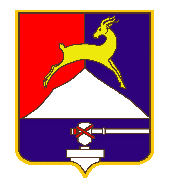 СОБРАНИЕ  ДЕПУТАТОВ  УСТЬ-КАТАВСКОГО ГОРОДСКОГО ОКРУГАЧЕЛЯБИНСКОЙ ОБЛАСТИСедьмое  заседаниеРЕШЕНИЕОт 27.05.2020       № 52                                                                    г. Усть-Катав  О внесении изменений и дополненийв Устав  Усть-Катавского городского округаВ целях приведения Устава Усть-Катавского городского округа Челябинской области, принятого решением Собрания депутатов Усть-Катавского городского округа от 30.05.2018 года №98 «Об Уставе Усть-Катавского городского округа Челябинской области», в соответствии с действующим законодательством Российской Федерации и руководствуясь статьей 60 Устава Усть-Катавского городского округа Челябинской области, Собрание депутатов РЕШАЕТ: 1. Внести в Устав Усть-Катавского городского округа Челябинской области, принятый решением Собрания депутатов Усть-Катавского городского округа от 30.05.2018 года  №98 «Об Уставе Усть-Катавского городского округа Челябинской области»,  следующие изменения и дополнения:1) В статье 5:в подпункте 27 пункта 1 после слов «территории, выдача» дополнить словами «градостроительного плана земельного участка, расположенного в границах городского округа, выдача»;2) В статье 6:пункт 1 дополнить подпунктами 16, 17 следующего содержания: «16) совершение нотариальных действий, предусмотренных законодательством, в случае отсутствия во входящем в состав территории городского округа и не являющемся его административным центром населенном пункте нотариуса;17) оказание содействия в осуществлении нотариусом приема населения в соответствии с графиком приема населения, утвержденным нотариальной палатой субъекта Российской Федерации.»;3)  В статье 9:пункт 8 изложить в следующей редакции:«8. Глава городского округа должен соблюдать ограничения, запреты, исполнять обязанности, которые установлены Федеральным законом от 25 декабря 2008 года N 273-ФЗ «О противодействии коррупции» и другими федеральными законами. Полномочия главы прекращаются досрочно в случае несоблюдения ограничений, запретов, неисполнения обязанностей, установленных Федеральным законом от 25 декабря 2008 года N 273-ФЗ «О противодействии коррупции», Федеральным законом от 3 декабря 2012 года N 230-ФЗ «О контроле за соответствием расходов лиц, замещающих государственные должности, и иных лиц их доходам», Федеральным законом от 7 мая 2013 года N 79-ФЗ «О запрете отдельным категориям лиц открывать и иметь счета (вклады), хранить наличные денежные средства и ценности в иностранных банках, расположенных за пределами территории Российской Федерации, владеть и (или) пользоваться иностранными финансовыми инструментами, если иное не предусмотрено Федеральным законом от 6 октября 2003 года №131-ФЗ «Об общих принципах организации местного самоуправления в Российской Федерации.»;4) В статье 25:в пункте 10 после слов «финансовыми инструментами» дополнить словами: «, если иное не предусмотрено Федеральным законом от 6 октября 2003 года №131-ФЗ «Об общих принципах организации местного самоуправления в Российской Федерации»»; 5) В статье 29: пункт 19 изложить в следующей редакции:«19) выдает градостроительный план земельного участка, расположенный в границах городского округа, выдает разрешения на строительство (за исключением случаев, предусмотренных Градостроительным кодексом Российской Федерации, иными федеральными законами), разрешения на ввод объектов в эксплуатацию при осуществлении строительства, реконструкции объектов капитального строительства, расположенных на территории городского округа, ведет информационную систему обеспечения градостроительной деятельности, осуществляемой на территории городского округа, резервирует земли и изымает земельные участки в границах городского округа для муниципальных нужд, осуществляет муниципальный земельный контроль в границах городского округа, осуществляет в случаях, предусмотренных Градостроительным кодексом Российской Федерации, осмотры зданий, сооружений и выдает рекомендации об устранении выявленных в ходе таких осмотров нарушений, направляет уведомления о соответствии указанных в уведомлении о планируемом строительстве параметров объекта индивидуального жилищного строительства или садового дома установленным параметрам и допустимости размещения объекта индивидуального жилищного строительства или садового дома на земельном участке, уведомления о несоответствии указанных в уведомлении о планируемом строительстве параметров объекта индивидуального жилищного строительства или садового дома установленным параметрам и (или) недопустимости размещения объекта индивидуального жилищного строительства или садового дома на земельном участке, уведомления о соответствии или несоответствии построенных или реконструированных объекта индивидуального жилищного строительства или садового дома требованиям законодательства о градостроительной деятельности при строительстве или реконструкции объектов индивидуального жилищного строительства или садовых домов на земельных участках, расположенных на территориях муниципальных, городских округов, принимает в соответствии с гражданским законодательством Российской Федерации решение о сносе самовольной постройки, решение о сносе самовольной постройки или ее приведении в соответствие с установленными требованиями, решение об изъятии земельного участка, не используемого по целевому назначению или используемого с нарушением законодательства Российской Федерации, осуществляет снос самовольной постройки или ее приведение в соответствие с установленными требованиями в случаях, предусмотренных Градостроительным кодексом Российской Федерации;»;6) Главу ХI дополнить статьей 58.1 следующего содержания: «Статья 58.1. Меры ответственности депутатов и выборных должностных лиц местного самоуправления 1. К депутатам Собрания депутатов городского округа, главе городского округа, представившим недостоверные или неполные сведения о своих доходах, расходах, об имуществе и обязательствах имущественного характера, а также сведения о доходах, расходах, об имуществе и обязательствах имущественного характера своих супруги (супруга) и несовершеннолетних детей, если искажение этих сведений является несущественным, могут быть применены следующие меры ответственности:1) предупреждение;2) освобождение депутата, члена выборного органа местного самоуправления от должности в представительном органе муниципального образования, выборном органе местного самоуправления с лишением права занимать должности в представительном органе муниципального образования, выборном органе местного самоуправления до прекращения срока его полномочий;3) освобождение от осуществления полномочий на постоянной основе с лишением права осуществлять полномочия на постоянной основе до прекращения срока его полномочий;4) запрет занимать должности в представительном органе муниципального образования, выборном органе местного самоуправления до прекращения срока его полномочий;5) запрет исполнять полномочия на постоянной основе до прекращения срока его полномочий.2. Порядок принятия решения о применении к депутату, главе городского округа мер ответственности, указанных в пункте 1 настоящей статьи, определяется решением Собрания депутатов в соответствии с Законом Челябинской области от 11.02.2009 № 353-ЗО «О противодействии коррупции в Челябинской области».».2. Настоящее решение подлежит официальному опубликованию в газете «Усть-Катавская неделя», после его государственной регистрации в территориальном органе уполномоченного федерального органа исполнительной власти в сфере регистрации уставов муниципальных образований.3. Настоящее решение вступает в силу после его официального опубликования (обнародования) в соответствии с действующим законодательством.Заместитель председателя Собрания депутатов Усть-Катавского городского округа       		                          П.В.Шарабаров	                                                                               Глава  Усть-Катавского городского округа                                  С.Д.Семков